                    JOB DESCRIPTION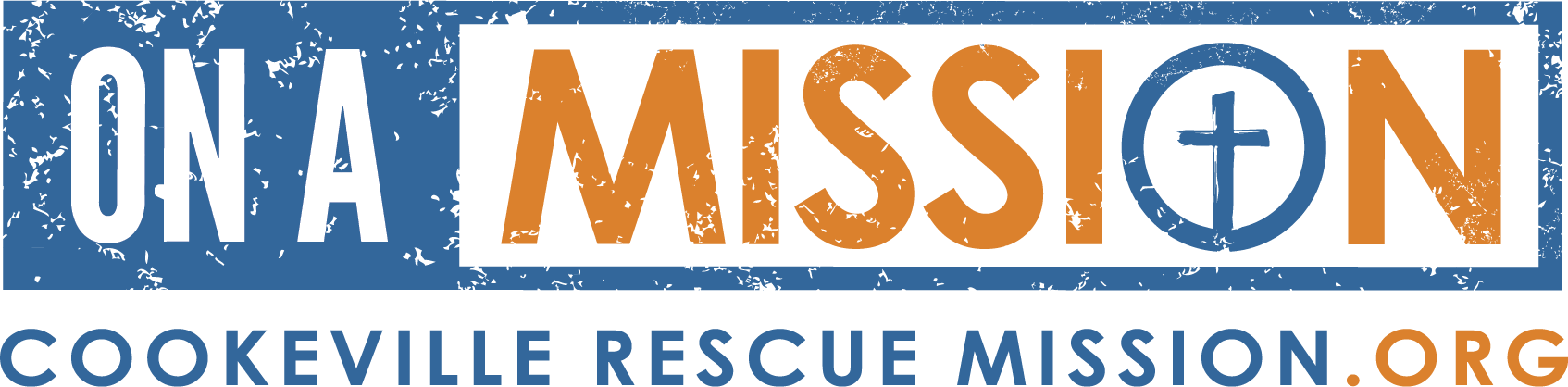 Job Title: Family Lodge Manager   Department: Internships/Programs	           Location: 1331 S. Jefferson Ave.Reports To: Executive Director	      Salary Grade: Exempt 	                        Date: May 2021Full Time _X_                                              Part Time___                                   Seasonal / Temporary ___Summary of Position:General oversight of female/family Residents of Cookeville Rescue Mission including oversight of cleanliness of the facility and inventory of supplies.Duties and Responsibilities in consultation with the House Manager:Insure…A clean, healthy facilityA welcoming, orderly, and respectful environment for everyoneClear directions of the purpose and policies of all programs and activities that take place in the Family LodgeWork assignments for Guests and ResidentsCoordination with the CRM House Manager for kitchen duties and work assignmentsCoordination with the CRM Pastor for all Bible and counseling classes and groupsAll visitors are greeted personally by the Family Lodge staffAll question and inquiries are addressed in a timely mannerTelephone calls are answered and handled appropriately according to an established procedure (to be written)Contact information of senior CRM staff is available for the receptionist along with contact info of city and county emergency servicesOversee computer useHelp with online applications such as job searches and housingAttend training as required to improve job knowledge and skillsMaintain knowledge of area resources for referrals, networking and verification of client’s needsThese duties are not exclusive and this job description can be added to or taken away from at the discretion of the employee’s immediate supervisor and/or the Executive Director.Cookeville Rescue Mission exists to serve Christ by addressing the physical, spiritual emotional and social well-being of the impoverished and destitute by providing Christ-centered rescue, recovery and restoration to those whom God leads to our doors.This position requires the signing of a Conflict of Interest Statement and a Confidentiality StatementMy signature below acknowledges that I have read and understand the job description as described herein. I understand that this job description in not all-inclusive and duties and responsibilities maybe subject to change.____________________________________________ _________________________________________  ___________Signature 					          Printed Name 					   Date